Обеспечение профессиональной направленности в воспитательной работе студентов техникума через музейную педагогикуН.В. ТяулинсГКПОУ Ленинск-Кузнецкий горнотехнический техникумг. Ленинск-Кузнецкий, Россия     Музейная педагогика сегодня определяется как область научного познания, возникающая на стыке педагогики, психологии, музееведения, искусства (как части общей культуры) и краеведения.     Музейный предмет рассматривается музееведением с нескольких позиций: с позиции творца (художника, писателя, ученого, политика…);  с позиции воспринимающего (зрителя, слушателя, посетителя…); с позиции «музейного педагога», который должен сообщать набор знаний, вступать в диалог, побуждать к самостоятельному и творческому поиску.     Задачами музейной педагогики являются:      - воспитание уважения к техникуму, преподавателям и работникам техникума;      - воспитание любви к родному краю и людям, заботящимся о его процветании;                                                                                                                                       - формирование самосознания, становление жизненной позиции, умения успешно адаптироваться в окружающем мире;      - развитие творческих и организаторских способностей, представление возможности реализоваться в соответствии со своими склонностями и интересами.     Наиболее эффективными формами работы в рамках музейной педагогики являются: массовые формы (экскурсии, вечера, олимпиады, викторины, встречи, конференции); групповые (создание презентаций, подготовка к встречам, оформление экспозиций…). Индивидуальная работа предполагает с документальными материалами архивов, подготовку докладов, выполнение познавательных заданий, поиск других материалов, которые необходимы в исследовательских и конкурсных работах техникума. Следует отметить, что одна форма работы немыслима без другой.     Опираясь на исследовательскую работу Петербургского ученого Е.Г. Вансловой по музейной педагогике, шаг за шагом познаешь важность этого направления: воспитания у молодых людей чувства уважения к своей выбранной профессии, потребности любить, беречь и охранять свою малую родину, воспитания чувства патриотизма. А это и значит быть культурным человеком, быть гражданином своей страны.     Исследуя технологию Вансловой, тесно сотрудничая с к.п.н., доцентом кафедры истории, музееведения и краеведения Кемеровского университета культуры и искусств Е.А. Кавешниковой (студенты техникума участвуют в научно-практических конференциях университета), старшими научными сотрудниками Кемеровского областного краеведческого музея, музейными педагогами Л.Н. Винчиной, Н.Н. Шаповаловой, одним из главных приоритетов в этой деятельности считаю знакомство студентов техникума со своей будущей профессией шахтера (студенты техникума частые гости в областном и городском краеведческих музеях, в музее шахтеров «СУЭК-Кузбасс»). Но особенно позитивно проходят встречи с лучшими людьми, с шахтерскими династиями, ветеранами и просто интересными людьми – вот эта и есть «живая школа», необходимая для дополнения специальных дисциплин, материалов для докладов, курсовых и исследовательских работ, к защите диплома… Вот и недавно состоялась встреча со знаменитым горняком шахты имени С.М. Кирова Л. В. Лагутиным.     Небольшая улица Чекмарева скатывается прямо к комбинату шахты имени Кирова. Известности этому предприятию не занимать. Одна из крупных шахт, лаборатория передовых методов труда в разные годы ее существования. Именно кировцы в свое время утвердили на руднике воспринятую в Донбассе цикличную организацию труда в лавах и забоях. Энтузиастами ее были начальники участков Я.Г. Чекмарев и А.В. Бельский (их именами названы улицы города). Добрую славу множат кировцы и сегодня.     Талантливый организатор и знаток горного дела Леонид Васильевич Лагутин 32 года  был бессменным начальником очистного участка шахты имени Кирова. Авторитет,  производственный опыт помогают и теперь грамотно и с достоинством отстаивать интересы шахтеров – сейчас он возглавляет профсоюзную организацию шахты.  Правда, при встрече со студентами-прумовцами признался: - Горный техникум я закончил 44 года назад, а разволновался как тот мальчишка, который только что поступил в это учебное заведение. Здесь сами собой говорят стены. В те годы мы учились не только специальности, но и жили полноценной интересной жизнью: спортивные секции волейбола, баскетбола, футбола, какие-то научные общества, конкурсы, соревнования, эстрадный ансамбль…, домой уходили уже под вечер. Вспоминаю своих друзей, свою первую любовь…     Студенты сразу начали задавать вопросы: чем особенно характерно было «ваше» время в техникуме? - Пожалуй, строгой дисциплиной. Я и мои друзья никогда не прогуливали занятия. Вообще, допускали прогулы – лишь единицы. Очень серьезно относились к учебе, на лекции ходили строго в костюмах и галстуках. Но мальчишки есть мальчишки: не очень-то нравилось носить галстуки, были как-то еще не приучены – и как только выходили из техникума, отправляли их в карманы.     Было интересно. До сих пор о том времени остались самые хорошие и благодарные воспоминания. С особой теплотой вспоминаю преподавателей высококвалифицированных, строгих и в тоже время добрых и заботливых. Это они нас  научили дисциплине, ответственности, профессии. Мы очень гордились, что учились в техникуме. Если бы можно было бы повернуть время вспять, с удовольствием вернулся бы в эти стены.     - На Ваш взгляд, какие студенты сейчас? - Каждому времени свое. Меняется жизнь, меняются люди. У молодежи другие интересы, занятия… Студенты техникума ежегодно приходят к нам на практику. Вот и в этом году было 25 человек. В основном ребята серьезные, толковые. Я сразу же устроил встречу с директором шахты, чтобы конкретно разобраться во всех вопросах, расстановкой на местах, оплатой, что немаловажно для студентов. Никто не остался без внимания, каждый был прикреплен к наставнику: ведь теория – одно, а трудовая обстановка – это другое.     Кстати о наставничестве. Я до сих пор помню своего наставника – именитого бригадира шахты «Октябрьская» А.Я. Хмелева, заслуженного шахтера, героя социалистического труда. Это был русский богатырь, высокий, статный, сильный, весь в орденах и медалях. Обстановка в бригаде была строгая, деловая: трудились без суеты, каждый знал свои обязанности. Все вместе разбирали свои «плюсы» и «минусы». Не скрою – доставалось часто, но зато если заслужил, то заслужил – потреплет по плечу и скажет просто: молодец! Шахтеры всегда скупы на похвалу. А когда ему задавали вопрос при очередном задании: «С чего начинать-то, Анатолий Яковлевич?» Всегда отвечал: «Надо начинать с себя». Так же сейчас отношусь и я: разбираем все до мелочей, ищем свои пути решения возникших проблем. А их в лаве бывало немало. Одно скажу, что техникум неплохо готовит специалистов.     С того времени горному мастеру Леониду Васильевичу пришлось много узнать и пережить. Каждая ступенька его роста, хотя и казалась закономерной, не давалась легко. Много труда и терпения пришлось ему вложить, чтобы досконально освоить свою профессию. И его упорству можно было позавидовать. Да и учителя у Лагутина были хорошие: от горного мастера до директора шахты прошли С.К. Собора – заслуженный шахтер, и И.А. Ивлев, который продолжил его даже до депутата Госдумы. Авторитет Лагутин завоевал быстро. По складу характера – он прямой и корректный, умеет подойти к людям. «Уважает работяг наш Васильич», - так о нем говорят шахтеры.      Такими же прочными он воспитал и своих бригадиров, героев Кузбасса Б.В. Михалева (ныне депутат Госдумы) и А.В. Коломенского. Лидеры соревнований, они работали в миллионном режиме.     Участок Лагутина всегда работал в «плюсе». За последние три года более трех миллионов тонн угля выдали на-гора. За это время не было ни одного случая аварии. Да и ребята подобрались стоящие, вместе с ним ни один пуд соли  съели. Больше всего Леонид Васильевич ценит здоровый, честный коллектив и уверен, что успех там, где присутствует чувство локтя. Сегодня как никогда необходима профессиональная солидарность.     Незаурядный командир-организатор Л.В. Лагутин с годами стал еще более строже и требовательнее к себе, к своей работе. По заслугам и награды: Леонид Васильевич – полный кавалер Шахтерской Славы, имеет правительственные награды, которые вручали В.В. Путин, Д.А. Медведев, А.Г. Тулеев.     Ребята с интересом рассматривали награды, расспрашивали… И вдруг Лагутин сказал им, что  особая для него – это комсомольский значок, ведь его вручал Герой Советского Союза С.К. Алексеев. Да, конечно, это памятно.     Закончилась встреча, но ребята не расходились. Долго еще сыпались вопросы, на которые Леонид Васильевич отвечал то серьезно, то с улыбкой, а то и шутя с пословицей. Интересный человек, интересная судьба, интересная жизнь.     Кстати, на вопрос студентов: «Чтобы быть успешным, с чего надо начинать?» - ответил просто: «Надо быть профессионалом в своем деле, а для этого, конечно, иметь глубокие знания, да и быть амбициозным в плане карьерного роста. И тогда все получится. Как говорил когда-то мой наставник, надо начинать с себя».     Встреча с героем Кузбасса Л.В. Лагутиным как раз и подразумевает такой принцип активности в обучении студентов, который характеризуется высоким уровнем мотивации, осознанной потребностью в усвоении знаний и умений, результативностью и соответствием социальным нормам.     Следует отметить, что такая активность сама по себе возникает нечасто, она является следствием применения такого рода технологии.     Сверхзадачей музейной педагогики является создание условий для выработки у студента позиции созидания; позиции не стороннего наблюдателя, а заинтересованного исследователя; позиции личной ответственности в отношении к прошлому, настоящему и будущему наследию, его понимания и нравственной оценке. А это значит, что впереди у нас предстоит большая работа в этом направлении.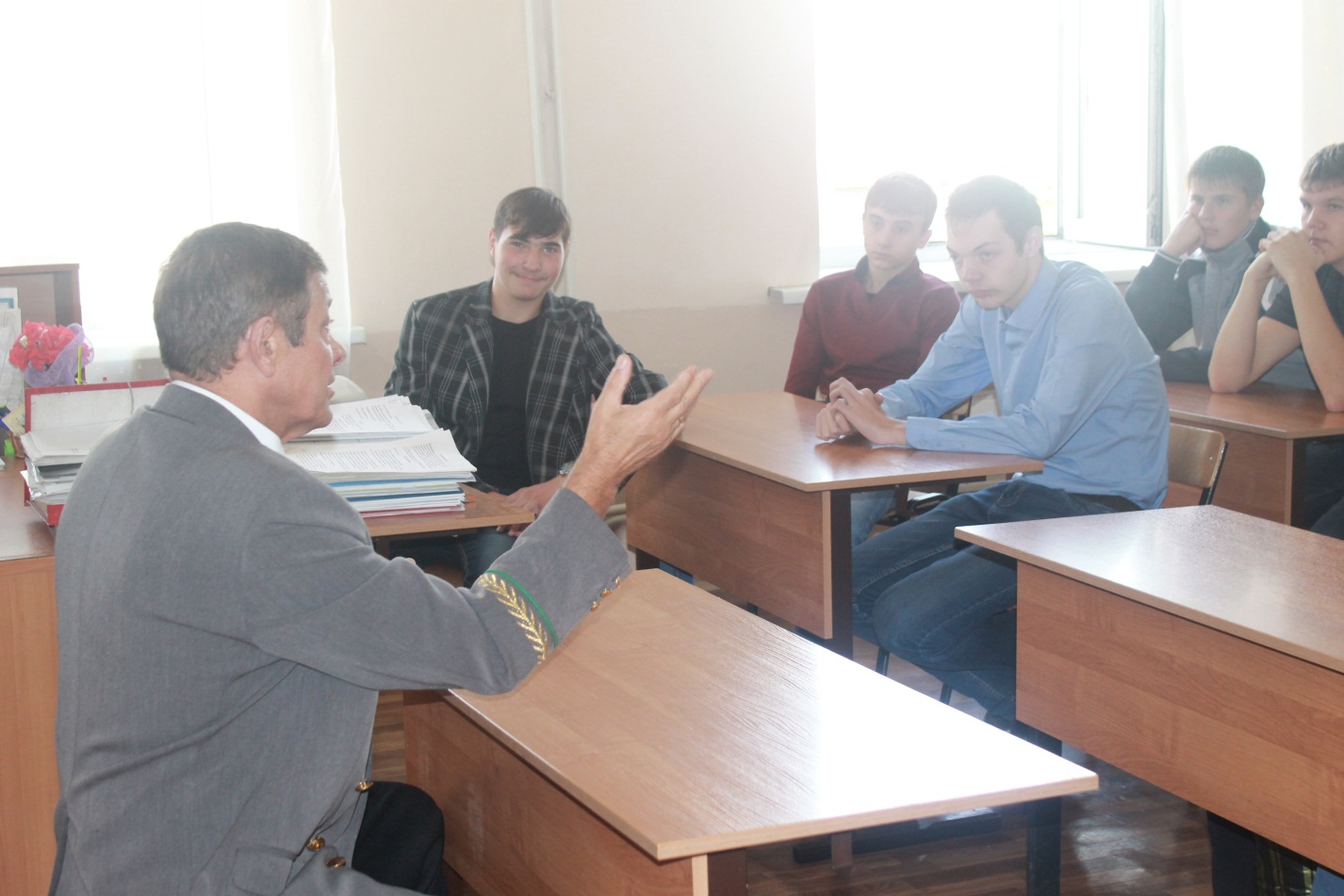 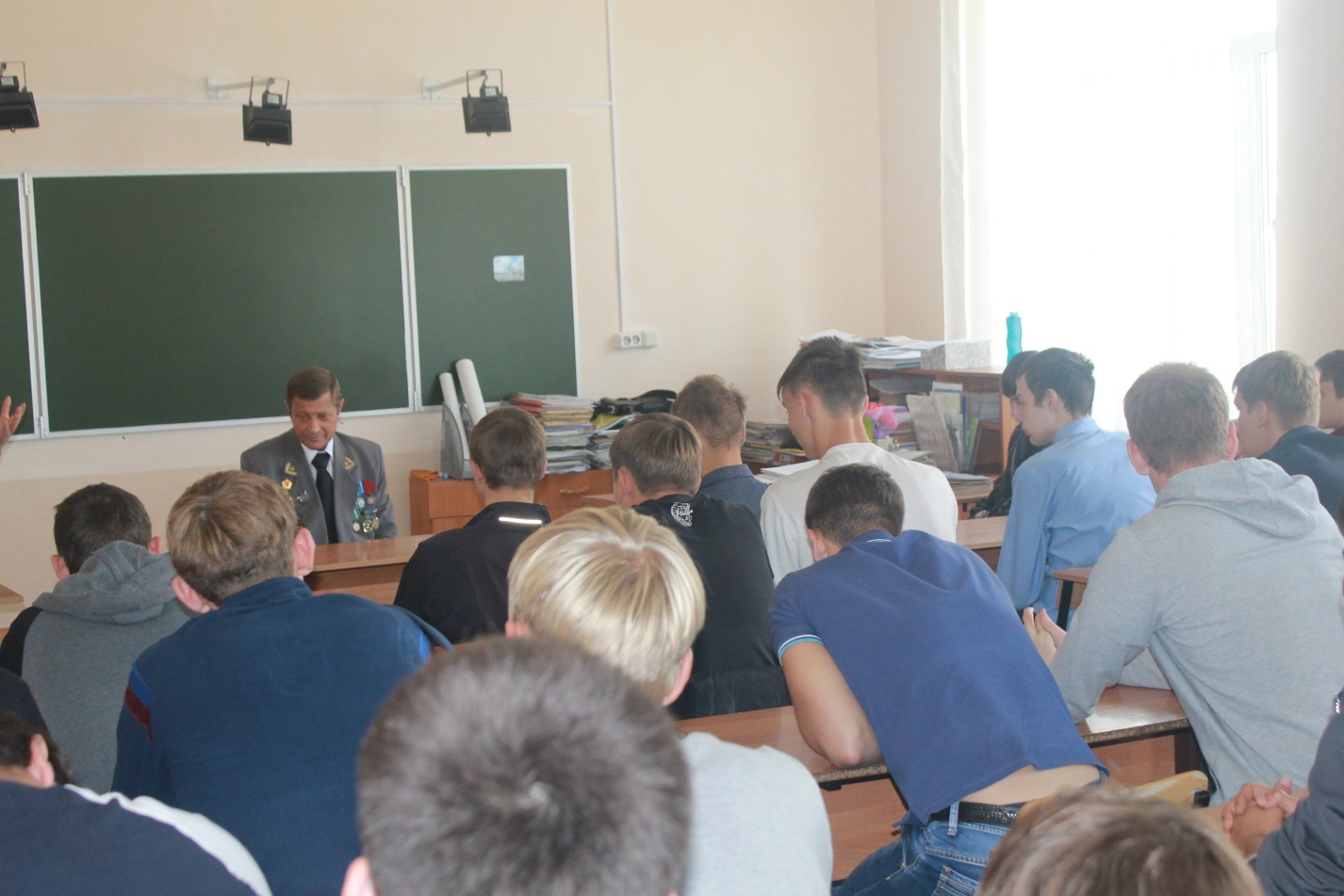 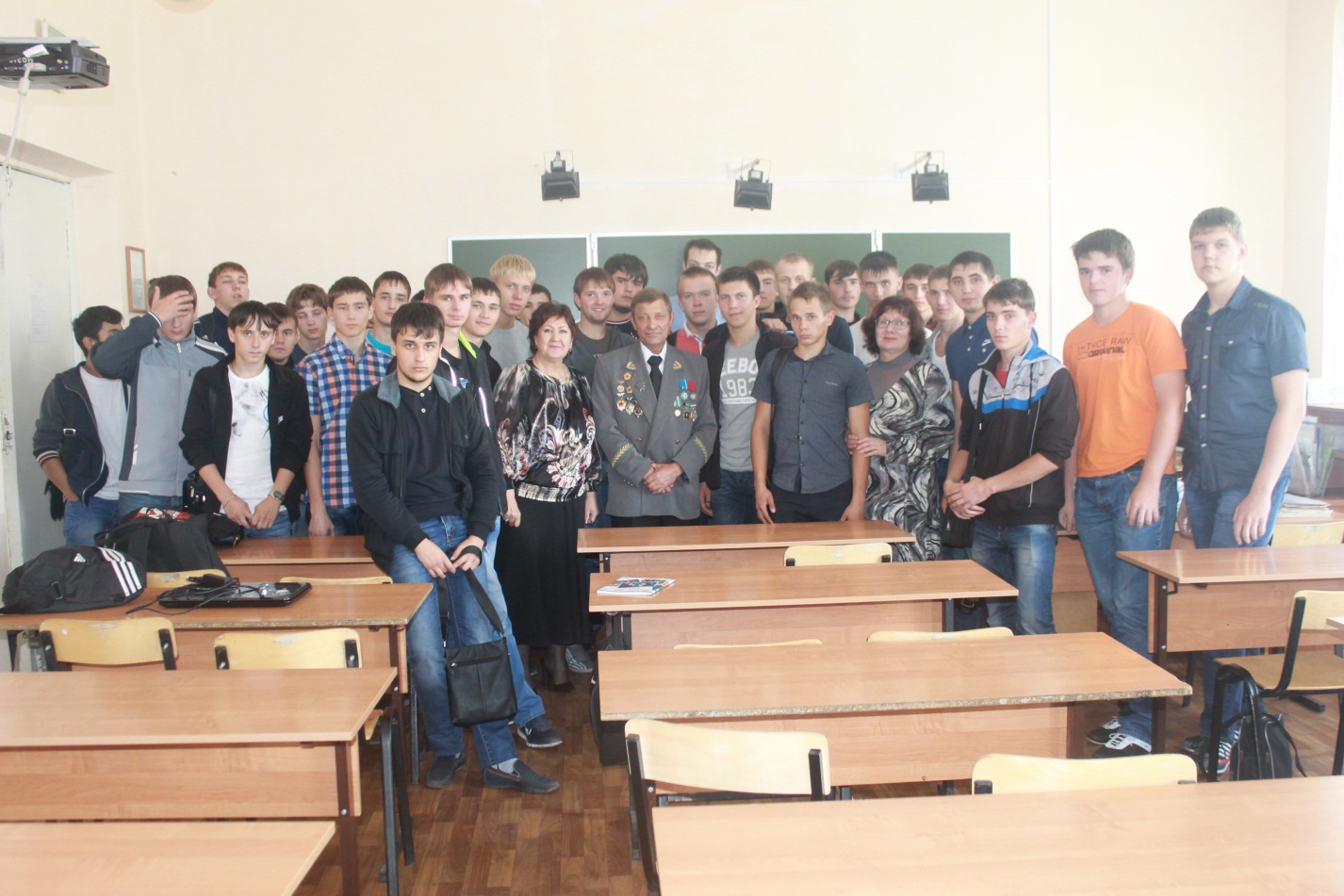 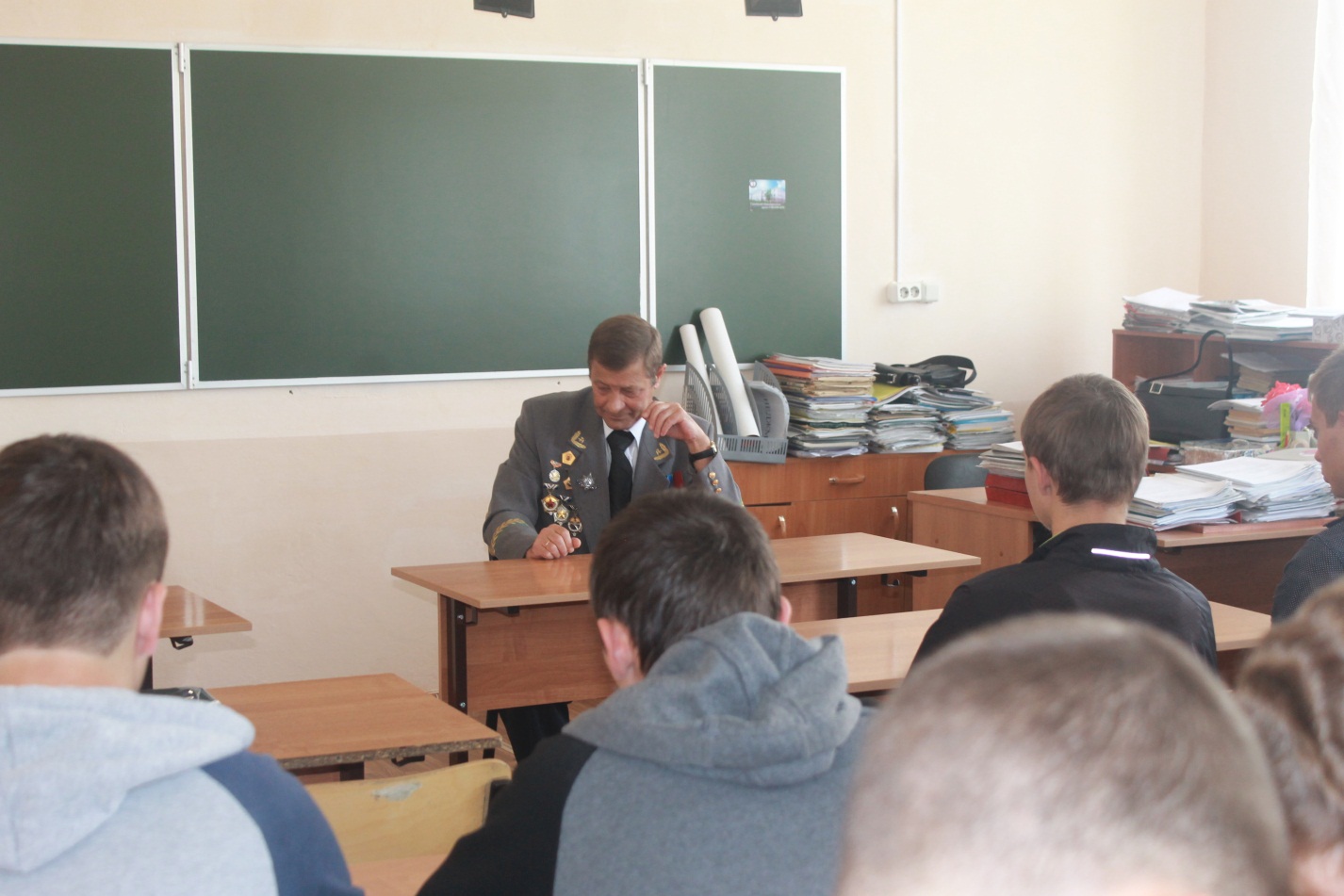 